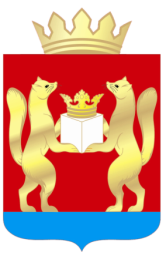 АДМИНИСТРАЦИЯ  ТАСЕЕВСКОГО  РАЙОНАП О С Т А Н О В Л Е Н И Е  О создании комиссии и утверждении программы по проведению проверки готовности к отопительному периоду 2018-2019 годов теплоснабжающих организаций и  потребителей тепловой энергии, теплопотребляющие установки которых подключены к системе теплоснабжения Тасеевского районаВ соответствии с Федеральными законами от 06.10.2003 № 131-ФЗ «Об общих принципах организации местного самоуправления в Российской Федерации», от 27.07.2010 № 190-ФЗ «О теплоснабжении», приказом Министерства энергетики Российской Федерации от 12.03.2013 № 103 «Об утверждении Правил оценки готовности к отопительному периоду», в целях  определения готовности к отопительному периоду 2018-2019 годов, теплоснабжающих организаций, потребителей тепловой энергии, теплопотребляющие установки которых подключены к системе теплоснабжения, руководствуясь ст. 28, 46, 48 Устава Тасеевского района, ПОСТАНОВЛЯЮ:1.Создать комиссию по проведению проверки готовности к отопительному периоду 2018-2019 годов теплоснабжающих организаций и потребителей тепловой энергии, теплопотребляющие установки которых подключены к системе теплоснабжения Тасеевского района (далее – Комиссия) и утвердить ее состав согласно приложению № 1 к настоящему постановлению.2.Утвердить положение о комиссии по проведению проверки готовности к отопительному периоду 2018-2019 годов теплоснабжающих организаций и потребителей тепловой энергии, теплопотребляющие установки которых подключены к системе теплоснабжения Тасеевского района (далее – Положение) согласно приложению № 2 к настоящему постановлению.3.Опубликовать постановление на официальном сайте администрации Тасеевского района в сети Интернет.4.Контроль за выполнением постановления оставляю за собой.5.Постановление вступает в силу в день, следующий за днём его официального опубликованияИсполняющий обязанности Главы Тасеевского района                                                                 А.А. ВойтюкПриложение №1к постановлению администрацииТасеевского района  от 25.04.2018 № 272	Состав 	комиссии по проведению проверки готовности к отопительному периоду 2018-2019 годов  теплоснабжающих организаций и потребителей тепловой энергии, теплопотребляющие установки которых подключены к системе теплоснабжения Тасеевского районаПриложение № 2к постановлению администрации Тасеевского районаот 25.04.2018 № 272Положениео комиссии по проведению проверки готовности к отопительному периоду 2018-2019 годов теплоснабжающих организаций и потребителей тепловой энергии, теплопотребляющие установки которых подключены к системе теплоснабжения Тасеевского района1. Общие положения1.1.Настоящее Положение о комиссии по проведению проверки готовности к отопительному периоду 2018-2019 годов теплоснабжающих, теплосетевых организаций и потребителей тепловой энергии Тасеевского района устанавливает задачи, функции, полномочия комиссии, а также определяет порядок работы (далее – Комиссия и Положение). 1.2.Комиссия в своей деятельности руководствуется Федеральным законом от 27.07.2010 № 190-ФЗ «О теплоснабжении», постановлением Госстроя Российской Федерации от 27.09.2003 № 170 «Об утверждении Правил и норм технической эксплуатации жилищного фонда», приказом Министерства энергетики Российской Федерации от 12.03.2013 № 103 «Об утверждении правил оценки готовности к отопительному периоду».2. Организация деятельности комиссии2.1.Положение о Комиссии утверждается постановлением администрации Тасеевского района.2.2.Состав Комиссии утверждается постановлением администрации Тасеевского района.2.3.В своей деятельности Комиссия руководствуется Правилами оценки готовности к отопительному периоду утвержденными Приказом Министерства энергетики Российской Федерации от 12.03.2013г. № 103 (далее - Правила).2.4.Работа Комиссии осуществляется в соответствии с  программой  проведения проверки готовности к отопительному периоду (далее - Программа), утверждённой постановлением администрации Тасеевского района, в которой указываются:  - объекты, подлежащие проверке;- сроки проведения проверки;- документы, проверяемые в ходе проведения проверки.3. Задачи и функции Комиссии3.1. Основной задачей Комиссии является анализ и оценка работ по подготовке объектов жилищного фонда, социальной сферы и инженерной инфраструктуры к отопительному периоду.3.2. Для реализации возложенных на нее задач, Комиссия осуществляет следующие функции:3.2.1. Проверка выполнения требований, установленных главами III – IV Правил.3.2.2.Проверка выполнения теплоснабжающими организациями требований, установленных Правилами, на предмет соблюдения соответствующих обязательных требований, установленных техническими регламентами и иными нормативными правовыми актами в сфере теплоснабжения. В случае отсутствия обязательных требований технических регламентов или иных нормативных правовых актов в сфере теплоснабжения в отношении требований, установленных Правилами, комиссия осуществляет проверку соблюдения локальных актов организаций, подлежащих проверке, регулирующих порядок подготовки к отопительному периоду.3.2.3. Проверка документов подтверждающих выполнение требований по готовности. Перечень документов, проверяемых в ходе проведения проверки готовности, указан в приложении  к настоящему положению.3.2.4. Проведение осмотра объектов проверки (при необходимости).3.2.5. Результаты проверки оформляются актом проверки готовности к отопительному периоду (далее - акт), который составляется не позднее одного дня с даты, завершения проверки готовности, по рекомендуемому образцу (согласно приложению N 1 к Правилам  оценки готовности к отопительному периоду, утвержденным Приказом № 103).В акте содержатся следующие выводы комиссии по итогам проверки:-объект проверки готов к отопительному периоду;-объект проверки будет готов к отопительному периоду, при условии устранения в установленный срок замечаний, к требованиям по готовности выданных комиссией;-объект проверки не готов к отопительному периодуПри наличии у Комиссии замечаний к выполнению требований по готовности или при невыполнении требований по готовности к акту прилагается перечень замечаний (далее - Перечень) с указанием сроков их устранения.3.2.6. По каждому объекту проверки администрация Тасеевского района  составляет паспорт готовности к отопительному периоду по рекомендуемому образцу согласно приложению №2 к Правилам  оценки готовности к отопительному периоду, утвержденным Приказом № 103, в течение 15 дней с даты подписания акта проверки в случае, если объект проверки готов к отопительному периоду, а также в случае, если замечания к требованиям по готовности, выданные Комиссией, устранены в срок, установленный Перечнем.3.2.7.Сроки выдачи паспортов определяются администрацией Тасеевского района не позднее 15 сентября - для потребителей тепловой энергии, не позднее 1 ноября - для теплоснабжающих и теплосетевых организаций.3.2.8.Организация, не получившая по объектам проверки паспорт готовности до даты, установленной пунктом 7 настоящих Правил, обязана продолжить подготовку к отопительному периоду и устранение указанных в Перечне замечаний. После уведомления комиссии об устранении замечаний  осуществляется повторная проверка. При положительном заключении комиссии оформляется повторный акт с выводом о готовности к отопительному периоду, но без выдачи паспорта в текущий отопительный период.Приложение к положению о комиссии по проведениюпроверки готовности к отопительномупериоду 2018-2019 годовПеречень документов, проверяемых в ходе проведения проверки1. Перечень документов, проверяемых в ходе проведения проверки готовности теплоснабжающих  организаций к отопительному периоду:1)соглашение об управлении системой теплоснабжения;2)готовность к выполнению графика тепловых нагрузок;3)наличие нормативных запасов топлива на источниках тепловой энергии;4)функционирование эксплуатационной, диспетчерской и аварийной служб, а именно:-укомплектованность указанных служб персоналом;-обеспеченность  персонала средствами индивидуальной защиты спецодеждой, инструментами и необходимой для производства работ оснасткой, нормативно-технической и оперативной документацией, инструкциями, схемами, первичными средствами пожаротушения;5) организация контроля режимов потребления тепловой энергии;6)организация коммерческого учёта реализуемой тепловой энергии;7)обеспечение безаварийной работы объектов теплоснабжения и надежного теплоснабжения потребителей тепловой энергии, а именно:-соблюдение водно-химического режима;-наличие расчётов допустимого времени, устранения аварийных нарушений теплоснабжения жилых домов;-наличие порядка ликвидации аварийных ситуаций в системах теплоснабжения с учетом взаимодействия тепло-, электро-, топливо- и водоснабжающих организаций, потребителей тепловой энергии, ремонтно-строительных и транспортных организаций, а также органов местного самоуправления;-акты проведения гидравлических испытаний и тепловых испытаний тепловых сетей;выполнение утверждённого плана подготовки к работе в отопительный период 2018-2019 гг. с отметкой о выполнении; выполнение планового графика ремонта тепловых сетей и источников тепловой энергии с отметкой о выполнении;наличие договоров поставки топлива, не допускающих перебои поставки и снижения установленных нормативов запасов топлива;8)отсутствие не выполненных в установленные сроки предписаний, влияющих на надежность работы в отопительный период, выданных уполномоченными на осуществление государственного контроля (надзора) органами государственной власти и уполномоченными на осуществление муниципального контроля органами местного самоуправления2. Перечень документов, проверяемых в ходе проведения проверки готовности потребителей тепловой энергии, к отопительному периоду 1)акт проведения промывки оборудования и коммуникаций теплопотребляющих установок;2)справка ресурсоснабжающей организации об отсутствии задолженности за поставленные тепловую энергию (мощность), теплоноситель;3)акт проведения испытания оборудования теплопотребляющих установок на плотность и прочность;4)работоспособность приборов учета тепловой энергии (при их наличии). 25.04.2018 с. Тасеево№ 272 Никаноров Олег Анатольевич-Глава Тасеевского района, председатель комиссии;Моржова Оксана Сергеевна-ведущий специалист отдела повопросам жизнеобеспечения отделаэкономического анализа ипрогнозирования администрацииТасеевского района, секретарь комиссии; Члены комиссии:Костылев Владимирович-директор МКУ «Техноцентр»Нестеров Виктор Леонтьевич-инженер МКУ «Ресурсный центр»;Турченко Владимир Юрьевич-мастер ООО «АГРОКОМПЛЕКТ» (по согласованию);Шукан Галина Владимировна-главный специалист по решениювопросов в области ЖКХ администрацииТасеевского сельсовета (посогласованию).